Консультация для родителей«Значение игры в жизни детей 5-7 летнего возраста»Игра является важным видом детской деятельности и имеет большое значение для становления индивидуальности и формирования детского коллектива. К сожалению, играми часто пренебрегают, ошибочно считая, что они лишь развлекают детей и развивают в них соперничество. Правильно подобранные игры являются эффективным средством для формирования морально-волевых качеств детей, реализуют детскую потребность воздействия на мир. Игры помогают ввести детей в учебный процесс, подготовить их к нагрузкам, в том числе и к нагрузкам общения в школе, к которым дошкольник еще не привык. Ведь в игре дети самостоятельно общаются со сверстниками, их объединяет одна цель, совместные усилия к ее достижению, общие интересы и переживания. В игре ребенок становится членом коллектива, учится оценивать свои действия и поступки.Игра - это своеобразный, свойственный дошкольному и младшему школьному возрасту способ усвоения общественного опыта. Педагог В.А. Сухомлинский подчеркивал, что игра - это огромное светлое окно, через которое в мир ребенка вливается поток представлений, понятий об окружающем мире. Игра прививает навыки эффективного общения, развивает чувство общности, внимательность, учит правильно выражать свои мысли и строить диалоги, развивает речь. Ребенок учится выражать свои мысли, чувства, стремления, учится подчинять свою деятельность, мысли строгим правилам игры, учится быть целенаправленным.Игра - это важное средство умственного воспитания ребенка. Знания, полученные ребенком, находят в игре практическое применение и развитие. Воспроизводя различные события жизни, эпизоды из сказок и рассказов, ребенок размышляет над тем, что видел, о чем ему читали и говорили; смысл многих явлений, их значение становятся для него более понятными.Особое место занимают игры, которые создаются самими детьми, - их называют творческими или сюжетно- ролевыми. В этих играх дети воспроизводят в ролях все то, что они видят вокруг себя в жизни и деятельности взрослых.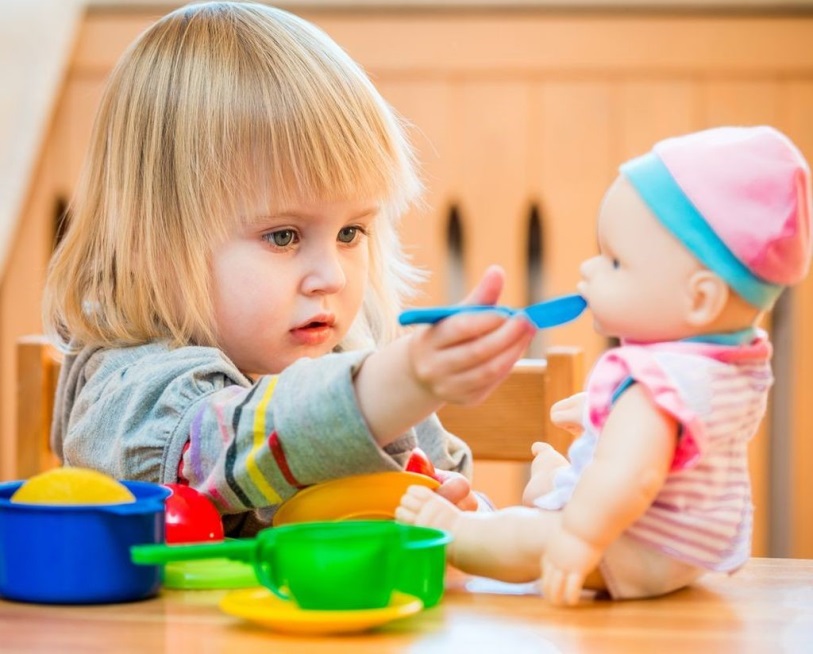 Творческая игра наиболее полно формирует личность ребенка, поэтому является важным средством воспитания. Подражание взрослым в игре связано с работой воображения. Ребенок не копирует действительность, он комбинирует разные впечатления жизни с личным опытом. Вначале ребенку нужно придумать замысел игры и найти средства для ее реализации, затем выбрать свое место в этой игре. Важнейшее условие успешного руководства творческими играми - умение завоевать доверие детей, установить с ними контакт. Это достигается только в том случае, если взрослый относится к игре серьезно, с искренним интересом, понимает замыслы детей, их переживания. Вмешательство взрослого в игру иногда требуется для того, чтобы дать игре нужное направление. Ребенок раскрывается в процессе игры, и наблюдение за ним поможет увидеть различные черты характера ребенка. Основной путь воспитания в игре - влияние на ее содержание, т.е. на выбор темы, развитие сюжета, распределение ролей и на реализацию игровых образов. Сюжеты игры дети выбирают из своей жизни: семья, школа, детский сад, праздники, отдых. Каждый ребенок изображает человека определенной профессии (продавец, летчик, шофер) или члена семьи (папа, мама, бабушка). Подражая домашней работе взрослых, дети усваивают некоторые навыки хозяйственного труда: подметают пол в своем "доме", накрывают на игрушечный стол, моют кукольную посуду. Иногда разыгрываются роли животных, персонажей из сказок. Создавая образ, ребенок выражает свое личное отношение к нему, проявляет личные качества. Для воспитателя очень важно не давать сюжет для таких игр, а предоставить ребенку возможность самому выразить через игру свои представления, чувства, мысли, дать простор детской инициативе (один ребёнок, представляя, как он собирается на работу, сказал, что обязательно возьмет с собой тапочки, чтобы удобней было ложиться спать).Игру можно легко объединить с трудом и художественной деятельностью. Детям можно предложить поиграть в ту профессию, которую они бы хотел выбрать, и предложить заняться той деятельностью, о которой мечтает ребенок. Например: строителю - строить дом, учителю - сделать плакат аппликацию на тему прошедшего урока, космонавт - делает ракету и т.д. Чем старше и более развиты дети, тем требовательнее они к предметам игры, тем больше сходства ищут с действительностью. Они стремятся сами сделать необходимые для игры вещи, тем самым все больше связывая игру с трудом. Необходимо поддержать это стремление ребенка, помочь ему.В процессе игры ребёнок развивается физически, психически и личностно. Рассмотрим подробнее, как игры влияют на развитие ребёнка.Развитие познавательной сферы. В процессе игры ребёнок активно познаёт окружающий мир, знакомится со свойствами предметов, их назначением. Этот аспект влияния игры на развитие проявляется в самом раннем возрасте, когда ребёнок ещё не играет, а только манипулирует предметами: ставиткубики один на другой, складывает мячи в корзину, пробует игрушки «на зуб». Вместе с усвоением новых знаний об окружающем мире, в процессе игры происходит развитие познавательных процессов: внимания, памяти, мышления. Сформированные ещё в раннем возрасте навыкиконцентрировать внимание, анализировать, запоминать информацию очень пригодятся ребёнку для обучения в школе;Физическое развитие. В процессе игры ребёнок осваивает разные движения, совершенствует свои двигательные навыки. Подвижные игры любят вседети: они с удовольствием бегают, прыгают, кувыркаются, пинают мяч. В таких играх ребёнок учится мастерски владеть своим телом, обретает ловкость и хороший мышечный тонус, что очень важно для растущего организма;Развитие образного мышления и воображения. В процессе игры ребёнок наделяет предметы новыми свойствами, моделирует собственноевоображаемое пространство. Сам ребёнок в этот момент понимает, что всё происходит понарошку, но играя, действительно видит в листиках – деньги, в камешках – картошку для супа, а в сыром песке – тесто для ароматных пирожков. Развитие воображения и образного мышления – важнейшийаспект влияния игры, ведь ребёнку приходится принимать нестандартные решения, чтобы реализовать сюжет своей игры. Правда, в последнее время это свойство игры истребляется производителями детских игрушек,создающих самые разнообразные игровые наборы на все случаи жизни. Максимально реалистичные детские кухни, прачечные, наборы для игры в магазин лишают детскую игру элемента фантазии;Развитие речи и коммуникативных навыков. В процессе сюжетно-ролевой игры ребёнку постоянно приходится проговаривать свои действия, разыгрывать диалоги между героями игры. Игры в компании других детей способствуют не только развитию речи, но и развитию коммуникативных навыков: детям нужно распределить роли, договорится о правилах игры, поддерживать контакт непосредственно в процессе игры. Ребёнок учится не только договариваться, но и соблюдать принятые правила;Развитие мотивационной сферы. Сюжетно-ролевые игры основаны на том, что ребёнок подражает взрослому человеку. В ходе игры ребёнок как бы примеряет на себя роль взрослого, на игровом уровне пробует выполнять его функции. Такая игра формирует у ребёнка мотивацию стать по-настоящему взрослым, то есть получить профессию, зарабатывать деньги, создать семью. Конечно, для того, чтобы в ходе игры формировалась «правильная»мотивация, ребёнок должен иметь положительный пример взрослых перед глазами;Развитие нравственных качеств. Хотя сюжеты детских игр и являются выдуманными, те выводы, которые делает ребёнок из игровых ситуаций –самые настоящие. Игра является своего рода полигоном, на котором ребёнок учится быть честным, смелым, решительным, доброжелательным.Разумеется, для формирования нравственных качеств нужна не только детская игра, но и взрослый человек рядом, который поможет глубже увидеть игровую ситуацию и сделать правильные выводы;Развитие и коррекция эмоциональной сферы. В процессе игры ребёнок учится сочувствовать, поддерживать, жалеть, выражать симпатию. Иногда бывает, что сквозь игры «прорываются» эмоциональные проблемы ребёнка:страх, тревога, агрессия. В игровой форме можно дать выход этим эмоциям и прожить вместе с ребёнком сложные для него ситуации.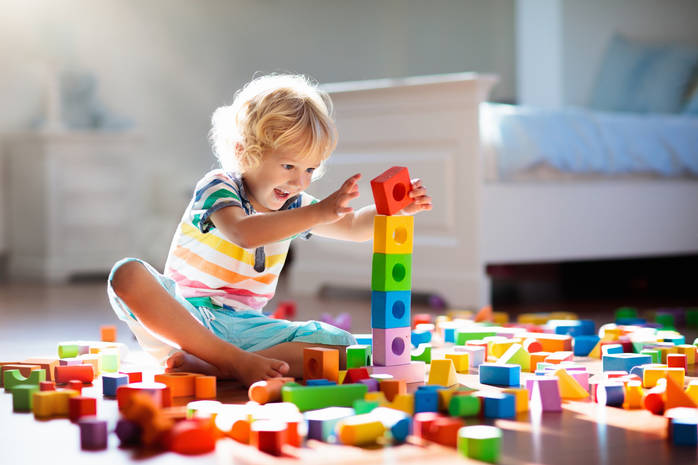 